                                                       Урок  1- 2Тема. Закріплення звукових значень літери Зз. Складання розповіді за ілюстраціями. Аналіз складових елементів та написання великої літри З. Підготовчі графічні вправи. Написання слів та речень з вивченими літерами.Очікувані результати:- читає правильно та виразно вголос різні тексти (вірші, народні і літературні казки, оповідання, графічні та інформаційні тексти) залежно від мети читання [2 МОВ 2-2.1-2];- аналізує звуковий склад слова (кількість складів, наголошений та ненаголошені склади, голосні та приголосні звуки) [2 МОВ 5-4.1-1];- розрізняє головне і другорядне в тексті [2 МОВ 2-2.2-5];- з увагою сприймає усні репліки й доречно реагує на усну інформацію в діалозі (погоджується або не погоджується, виконує певні дії у відповідь на прохання чи відповідно до інструкції) [2 МОВ 1-1.1-1];- ставить запитання до усного повідомлення для отримання додаткової інформації [2 МОВ 1-1.3-2];- обговорює з іншими інформацію, яка зацікавила [2 МОВ 1-1.3-3]- зіставляє пережиті під час читання почуття та емоції із власним емоційно- чуттєвим досвідом [2 МОВ 2-2.3-2];- виділяє голосом ключові слова і фрази у власному усному висловлюванні [2 МОВ 1-1.4-2].Стіна слів :  зима, завірюха, візерунок.                                             Хід уроку:Введення в темуПерегляд відео про зиму.https://www.youtube.com/watch?v=irqFDpi20Fo- Про яку пору року дивилися відео? - Чи любите ви зиму? За що? - Як можна розважатися взимку?Звуко-буквений аналіз слова  зима.- Промовте слово зима.- Назвіть перший звук у слові.- Який цей звук? - Скільки складів у слові ? Назвіть по черзі кожен звук і охарактеризуйте.Нотатки вчителяВведення в темуПерегляд відео про зиму.https://www.youtube.com/watch?v=irqFDpi20Fo- Про яку пору року дивилися відео? - Чи любите ви зиму? За що? - Як можна розважатися взимку?Звуко-буквений аналіз слова  зима.- Промовте слово зима.- Назвіть перший звук у слові.- Який цей звук? - Скільки складів у слові ? Назвіть по черзі кожен звук і охарактеризуйте.Читання стрічки вивчених літер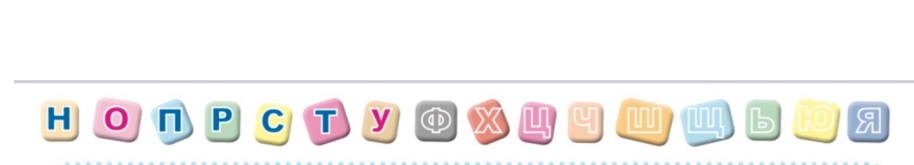  Підручник с. 13– Якими буквами позначаються на письмі приголосні (голосні) звуки? Перед  якими голосними приголосні вимовляються твердо (м’яко)? Наведіть приклади  слів з твердими приголосними. Працюємо в парах. Робота зі  скоромовкою Морози ранкові узимку на вікні,візерунки казкові дарували мені.Запропонуйте дітям прочитати скоромовку спочатку про себе, а потім сусіду по парті. А ве потім по пам’яті відтворити твір усно.Працюємо в підручнику, с.13.Розглядаємо малюнок.- Що відбувається?- Де відбуваються події? - Коли відбуваються події?  Чому ви так думаєте?- Хто завітав до дітей? Чого очікували діти від гостя?- Спробуйте пофантазувати і скласти свою розповідь за малюнком. 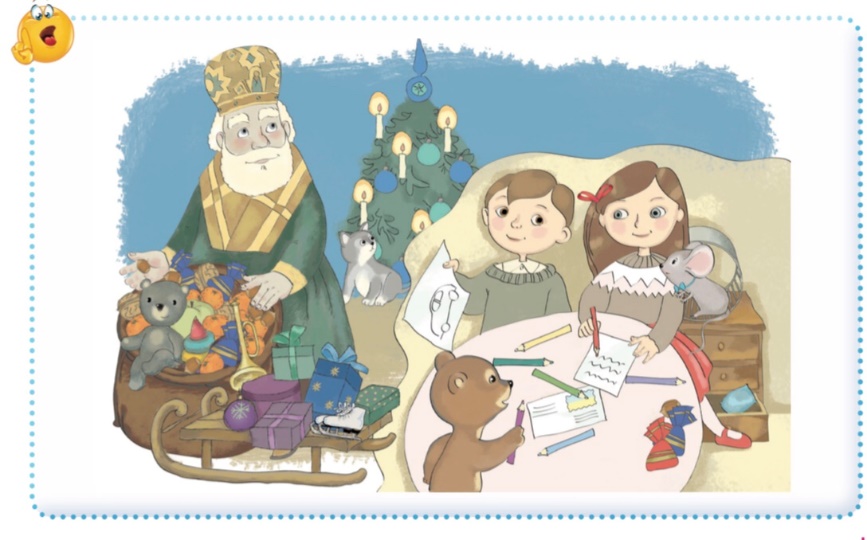 Пишемо речення у посібнику.Запропонуйте дітям прочитати речення у рядках. Чи обидва речення мають завершену думку?Спробуйте доповнити своїми словами друге речення. Малюнок біля речення є підказкою.(Діти складають речення і записують їх у рядочки).Працюємо в підручнику, с.14.Читання речень та письмо їх у рядочки.Піна з мила.Піну змила вода.Зверніть увагу дітей на виділені слова у реченнях. З’ясуйте чому такий правопис цих слів. Запропонуйте дітям записати ці слова у рядочки.Слухаємо віршПро що цей вірш? Які імена дівчаток? Що вони збирали? І у що?Порахуйте скільки букв «з» автор використав у вірші.Підготовка до письмаПальчикова гімнастикаЗайчик вушками пряде, бо лисичка лісом йде.                             Леся ВознюкПояснення вчителем написання великої букви З. Велика буква З складається з двох правих півовалів. Починаємо писати перший елемент трохи нижче від верхньої міжрядкової лінії, заокруглюємо вгору праворуч, торкаємося верхньої міжрядкової й описуємо верхній правий півовал, трохи не доводячи його до верхньої рядкової лінії. Потім, не відриваючи  руки, пишемо другий елемент – нижній правий півовал. Ведемо лінію вниз праворуч, торкаємося нижньої рядкової лінії і заокруглюємо вгору ліворуч, трохи вище від неї.Письмо в повітрі. Пишемо під рахунок і-раз-і, два-і.Пишуть кілька елементів у повітрі.Письмо великої букви З та слів з нею.У першому й другому рядках пишуть велику букву З.Письмо слів Зіна, Зеник. Визначають місця з’єднання букв. Учні згадують, що з великої букви починаємо писати речення, імена, прізвища, назви міст та річок.РефлексіяГра «Упіймай звук З». Зернятко в землю вкинули —зернятко проросло:в землі, мов у колисочці,так затишно було.                Наталка Поклад http://abetka.ukrlife.org/poklad.htmlОбмін враженнями. Найцікавішим для мене було …Я неодмінно розповім рідним про …Найкращим, що вдалося мені це …